Forslag til årsmøte i:		Rustad ILFra:		Barbro Tomter DahlenTittel på forslag:			Opprettelse av ny gruppe - KarateForslag:Rustad IL ønsker jeg å opprette en ny gruppe, Karate.Begrunnelse:Karategruppen som har eksistert i flere år har tidligere leid lokaler i klubbhuset til Rustad IL. Gruppen har vært drevet privat. Det er ønskelig fra Rustad IL sin side at denne gruppen nå innlemmes som en gruppe i Rustad IL. Dette er også i samsvar med ønske fra Andrea Iacovone som er leder og trener for denne gruppen nå.Oslo 12. Mars 2021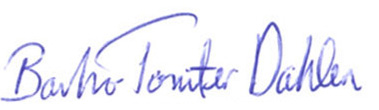 _______________Barbro Tomter Dahlen